ندوة بعنوان المشاكل الصحية والنفسية للمراهقين وكيفية التغلب عليها تاريخ الإنعقاد :- الفترة من   7/11/2019مقر الإنعقاد :- مدرسة الامل للصم والبكم بالاربعين     الجهة المنظمة :- كلية التمريض الرعاية العلمية :- أ.د/ سماح محمد عبد الله           عميد الكلية الاشراف العلمي : أ.د/ مرفت علي خميس       وكيل الكلية لشئون خدمة المجتمع وتنمية البيئة المحاضرون :- د/ أميرة عزت عبد الناصرالفئة المستهدفة  :- طالبات المرحلة الثانوية وعدد من المدرسات والأخصائيات الإجتماعيات وأخصائية نفسية       الأهداف :- كيفية التعامل مع المراهقين للتغلب على كثير من المشاكل النفسية لهم. عدد المشاركين :- طالبات مدرسة الأمل للصم والبكم   المحاور :-  1- التعرف علي المشاكل الصحية للمراهقين 2- كيفية التعامل مع المشاكل الصحية للمراهقين 3- خطوات حل المشاكل الصحية والنفسية للمراهقين  4- تدريب المدرسات والأخصائيات الإجتماعيات علي حل المشاكل الصحية للمراهقين التوصيات :- تكرار عمل ندوات للطلاب ذوي الإحتياجات الخاصة عن المشاكل النفسية وكيفية التغلب عليها     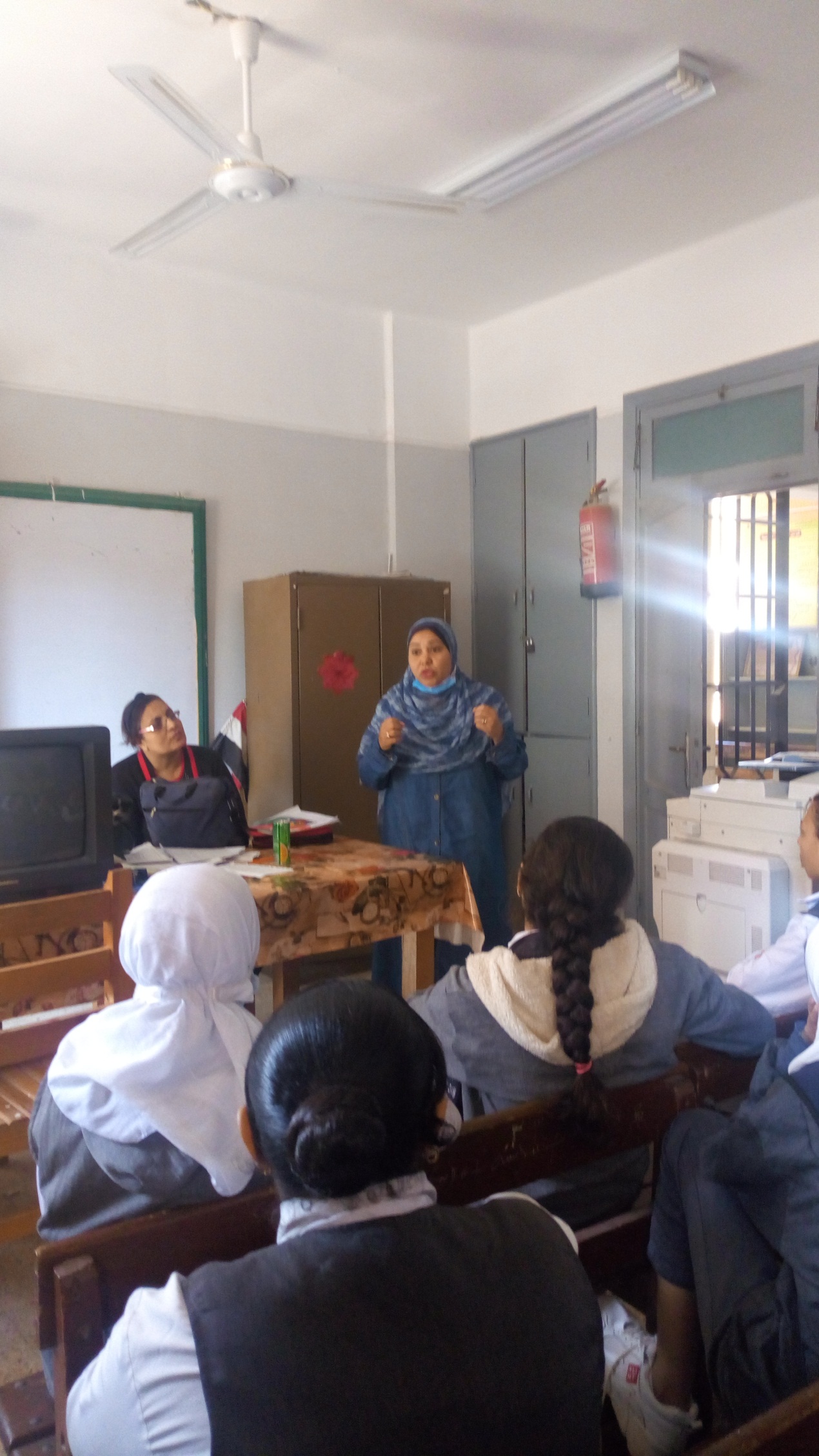 ندوة عن إضطرابات كهربية خلايا المخ ونوبات الصرع تاريخ الإنعقاد :- الفترة من   15/1/2020مقر الإنعقاد :- كلية التمريض    الجهة المنظمة :- كلية التمريض الرعاية العلمية :- أ.د/ سماح محمد عبد الله           عميد الكلية الإشراف العلمي : أ.د/ مرفت علي خميس       وكيل الكلية لشئون خدمة المجتمع وتنمية البيئة المحاضرون :- د/ الفت عبد الغني الشافعي  الفئة المستهدفة  :- موظفي وعمال الكلية      الأهداف :- التعريف بأضرار كهربية خلايا المخ وكيفية التعامل مع حالات الصرع. المشاركين :-عدد 15 من موظفي العمال الكلية المحاور :-  1- أسباب إضطرابات كهربية خلايا المخ ونوبات الصرع 2- علامات وأعراض نوبات الصرع 3- الإسعافات الاولية لحالات الصرع4- طرق العلاج لإضطرابات كهربائية المخ ونوبات الصرع  التوصيات :- تكثيف هذ النوع من الدورات التدريبية نظرا للإعجاب بالدورة ومضمونهاندوة عن التعامل مع مرضي الصدمة العصبية الحادة والإعاقات الذهنية  تاريخ الإنعقاد :- 5/2/2020مقر الإنعقاد :- كلية التمريض    الجهة المنظمة :- كلية التمريض الرعاية العلمية :- أ.د/ سماح محمد عبد الله           عميد الكلية الاشراف العلمي : أ.د/ مرفت علي خميس       وكيل الكلية لشئون خدمة المجتمع وتنمية البيئة المحاضرون :- د/ الفت عبد الغني الشافعي  الفئة المستهدفة  :- موظفي وعمال الكلية      الأهداف :- نشر الوعى الصحى عن كيفية التعامل مع مرضى الصدمة العصبية الحادة و الإعاقات الذهنية. المشاركين :-عدد 20 من موظفي العمال الكلية المحاور :-  1- أسباب الصدمة العصبية الحادة والإعاقات الذهنية 2- علامات الصدمة العصبية الحادة والإعاقات الذهنية 3- طرق علاج الصدمة العصبية الحادة والإعاقات الذهنية التوصيات :- تكثيف هذ النوع من الدورات التدريبية نظرا للإعجاب بالدورة ومضمونهاندوة عن الصراع في مكان العمل وكيفية التعامل معه تاريخ الإنعقاد :- 18/10/2020مقر الإنعقاد :- كلية التمريض    الجهة المنظمة :- كلية التمريض الرعاية العلمية :- أ.د/ سماح محمد عبد الله           عميد الكلية الاشراف العلمي : أ.د/ مرفت علي خميس       وكيل الكلية لشئون خدمة المجتمع وتنمية البيئة المحاضرون :- د/ عزة عبد العزيز  الفئة المستهدفة  :- موظفي وعمال الكلية      الأهداف :- التعرف علي أنواع الصراع المنتشرة في بيئة العمل وكيفية التعامل معها.المحاور :-  أنواع الصراع المنتشرة في بيئة العمل وكيفية التعامل معها التوصيات :- تكثيف هذ النوع من الدورات التدريبية نظرا للإعجاب بالدورة ومضمونها